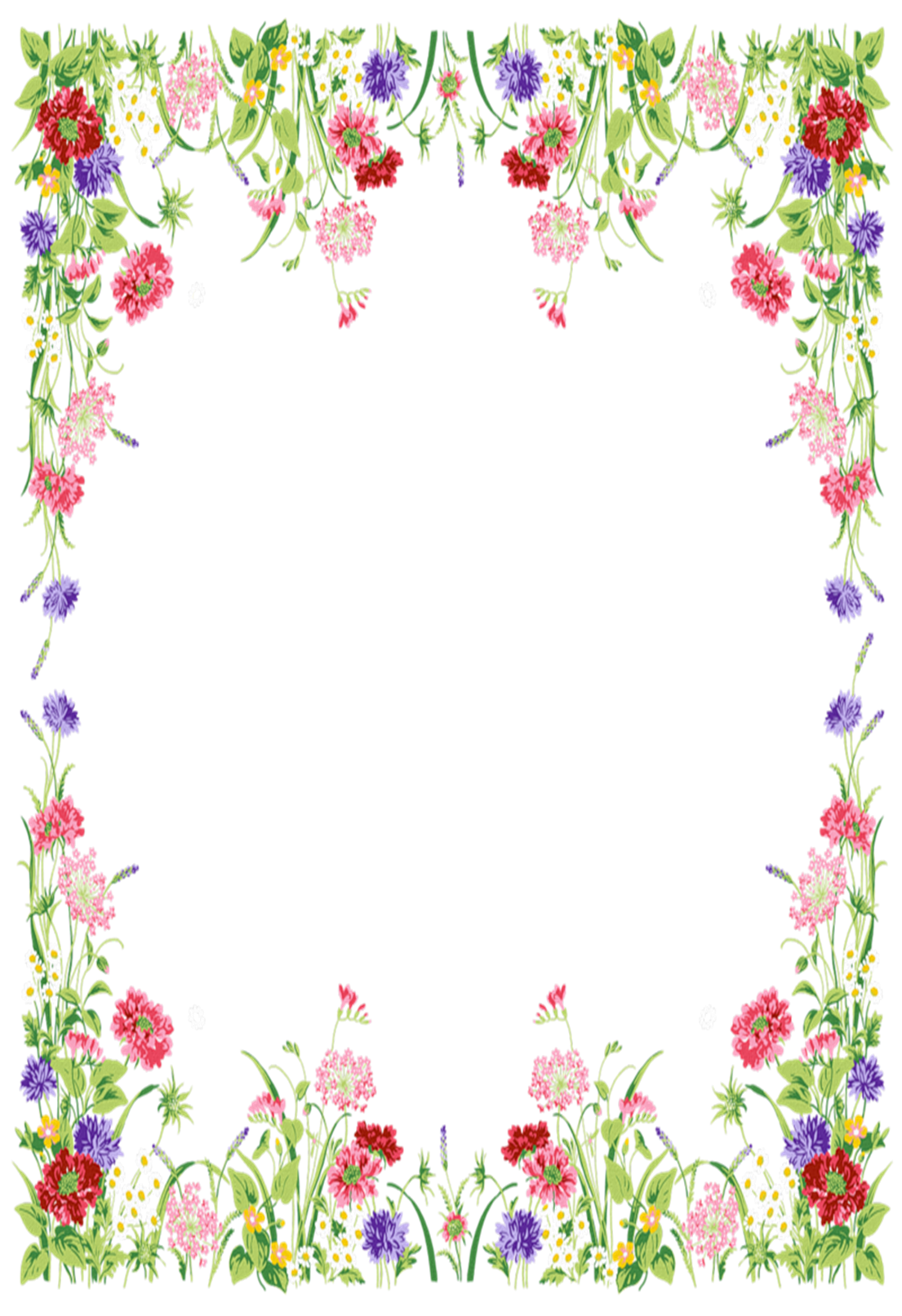 КАРТОТЕКА произведений детской художественной литературыпо тематике летне-оздоровительной работы с детьми(в летний период)Составила:Халитова Лариса Викторовна,воспитатель МКДОУ ЦРР-д/с  № 5011 неделя 		« Детство – это я и ты!»2 неделя 	«У лукоморья дуб зелёный…» (к Дню рождения А.С.Пушкина)3 неделя 	«Рассветы мирные встают, а память вызывает слёзы…»4 неделя 	«Нет края на свете красивей, нет Родины в мире светлей!»« Детство – это я и ты!» Детство – это я и ты!		«Если нравится тебе, то делай так…»Если нравится тебе, то делай так (2 щелчка пальцами на головой).                                                                                                Если нравится тебе, то делай так (2хлопка в ладоши).                                                 Если нравится тебе, то делай так (2 хлопка за коленками).                                               Если нравится тебе, то делай так (2притопа ногами).                                                                    Если нравится тебе, то ты скажи: «Хорошо!» — (хлопаем в ладоши)                                                                                                        Если нравится тебе,то и другим ты покажи. (топаем ногами)                                     Если нравится тебе, то сделай все. (прыжки на месте)  	«Мы по лугу прогулялись…»Мы по лугу прогулялись                                                                         И немножко отдохнем. (шагаем на месте)                                                         Встанем, глубоко вздохнем.                                                                          Руки в стороны, вперед, (развели руки в стороны, вперед) Чудеса у нас на свете:                                                                            Стали карликами дети (присели)                                                             А потом все дружно встали,                                                    Великанами мы стали. (встали)                                                                      Дружно хлопаем, (хлопаем в ладоши)                                           Ногами топаем! (топаем ногами)                                                       Хорошо мы погуляли и нисколько не устали! (шагаем на месте)«На лужайке поутру мы затеяли игру…»На лужайке поутру мы затеяли игру.
Ты — ромашка, я — вьюнок.
Становитесь в наш венок. — (взялись за руки, построи-лись в круг)
Раз, два, три, четыре, раздвигайте круг пошире. — (ходьба по кругу)
А теперь мы — ручейки, побежим вперегонки, — (бег по кругу)
Прямо к озеру спешим, станет озеро большим. — (ходьба по кругу)
Раз, два, три, четыре, раздвигайте круг пошире.
Становитесь в круг играть.
Мы — веселые лучи. мы — резвы и горячи. — (прыжки на месте)
Раз, два, три, четыре, раздвигайте круг пошире.
Раз, два — вперед нагнуться! —(наклоны вперед)
Три, четыре — быстрей чуть-чуть!
Приподняться, подтянуться, (прогнулись, руки вверх)
Глубоко потом вдохнуть.
Раз, два — назад прогнуться, не сгибать колен ничуть.
Раз, два, три, четыре, взмах руками, ноги шире! — (махи руками) 
Раз, два, три, четыре, пять! Стали бегать и скакать! — (прыжки на месте) 
«Друг детства» Драгунский	«У лукоморья дуб зелёный…» 	У лукоморья дуб зелёный…«Сказка о царе Салтане..«Рассветы мирные встают…»Рассветы мирные встают,                                                            А память вызывает слёзы«Нет края на свете красивей…»Нет края на свете красивей,                                                                  Нет Родины в мире светлей                                                                                        «Поезжай за моря-океаны» М. ИсаковскийПоезжай за моря-океаны                                                                                                            и над всею землёй пролети.Есть на свете различные страны,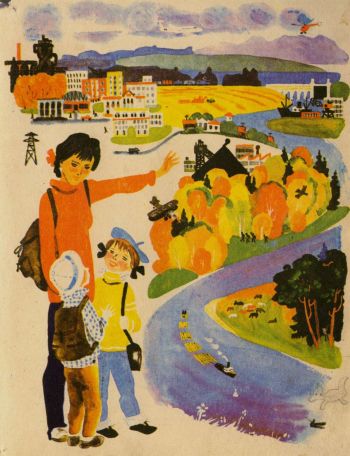 но такой, как у нас, не найти.Глубоки наши светлые воды,широка и привольна земля,и гремят, не смолкая, заводы,и шумят, расцветая, поля.«На широкой сибирской равнине»На широкой сибирской равнине,
Где листва тополей шелестит.
Молодой и красивый поныне
На Оби светлый город стоит.Обнимая два берега нежно,
Своё сердце ты свету открыл.
В тебе тайна горы белоснежной,
Чистота от небесных светил.Ты прекрасен в любую погоду,
Жарким летом и снежной зимой.
Всё тебе подарила природа,
Чтобы ты процветал, город мой.Чтобы все твои жители знали,
Ты в себе светлый образ хранишь.
Добрым делом тебя прославляли
Мудрый старец седой и малыш.Расцветай и живи чудный город!
Наполняйся любовью своей!
Ты для каждого жителя дорог,
Ты открыт для друзей и гостей.Над землёй торжествуют рассветы,
Поднимается солнечный диск.
Есть на нашей огромной планете
Славный город Новосибирск.«Самая большая, самая богатая»    С.Баруздин
      - Сибирь и Дальний Восток – самая большая, самая богатая у нас в стране земля, больше всей Америки, - объяснял я.
Много часов мы летели над Сибирью и Дальним Востоком. И такое видели, что Дима только успевал задавать вопросы:
- А это какая река?
      Пришлось мне назвать все реки, над которыми мы пролетели: и Обь, и Иртыш, и Ангару, и Енисей, и Лену.
      … Много городов в Сибири и на Дальнем Востоке. Много старых, а много и новых: Братск, Ангарск, Амур, Солнечный, Мирный, Находка. В глухой тайге растут все новые и новые города и заводы.
       … На самых больших сибирских реках строятся мощные электростанции. Плывут по рекам пароходы. Буксиры тянут плоты с лесом.
       На озере Байкал, которое не меньше моря, люди ловят чудесную рыбу – омуля, а на бескрайних землях Сибири комбайны убирают богатый урожай.
       На севере Сибири добывают алмазы, а смелые охотники чукчи охотятся на моржей.

 «Широка страна моя родная» 	 Лебедев-Кумач Шиpока стpана моя pодная,
Много в ней лесов полей и pек.
Я дpугой такой стpаны не знаю,
Где так вольно дышит человек.От Москвы до самых до окpаин,
С южных гоp до севеpных моpей,
Человек пpоходит как хозяин
Hеобъятной Pодины своей.Всюду жизнь пpивольно и шиpоко,
Точно Волга полная, течет.
Молодым везде у нас доpога,
Стаpикам везде у нас почет.Шиpока стpана моя pодная,
Много в ней лесов полей и pек.
Я дpугой такой стpаны не знаю,
Где так вольно дышит человек.
Я дpугой такой стpаны не знаю,
Где так вольно дышит человек.Hад стpаной весенний ветеp веет,
С каждым днем все pадостнее жить,
И никто на свете не умеет
Лучше нас смеяться и любить.Hо суpово бpови мы насупим
Если вpаг захочет нас сломать,
Как невесту, Pодину мы любим,
Беpежем, как ласковую мать.Шиpока стpана моя pодная,
Много в ней лесов полей и pек.
Я дpугой такой стpаны не знаю,
Где так вольно дышит человек.
Я дpугой такой стpаны не знаю,
Где так вольно дышит человек.Шиpока стpана моя pодная,
Много в ней лесов полей и pек.
Я дpугой такой стpаны не знаю,
Где так вольно дышит человек.«Нет на свете Родины красивей…»Нет на свете Родины красивей (дети шагают на месте)                                             Боевой страны богатырей (изображают богатырей)                                                              Вот она по имени Россия,                                                                                                                  От морей простерлась до морей.    (А. Прокофьев)